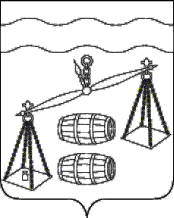 Администрация  сельского поселения"Деревня Радождево"Сухиничский район Калужская областьПОСТАНОВЛЕНИЕ   от 13.10.2023года			                               		№ 27        	В соответствии с постановлением администрации сельского поселения «Деревня Радождево» от 31.07.2020 № 17 «Об утверждении Порядка принятия решения о разработке муниципальных программ сельского поселения «Деревня Радождево», их формирования, реализации и проведения оценки эффективности реализации», руководствуясь Уставом сельского поселения «Деревня Радождево», администрация СП «Деревня Радождево»ПОСТАНОВЛЯЕТ:Внести в постановление администрации сельского поселения «Деревня Радождево» от 27.09.2019 №22 "Об утверждении муниципальной программы  сельского поселения "Деревня Радождево" «Благоустройство территории СП «Деревня Радождево» на 2020-2025 годы" (далее - постановление) следующие изменения: 	1.1. Пункт 1 постановления изложить в следующей редакции: "Утвердить муниципальную программу сельского поселения "Деревня Радождево" «Благоустройство территории СП «Деревня Радождево» на 2020-2026 годы" (прилагается)".	1.2. В приложении "Муниципальная программа «Благоустройство на территории СП «Деревня Радождево» на 2020-2026 годы" (далее - программа) по всему тексту программы слова "на 2020-2025 годы" заменить на слова "на 2020-2026 годы";	1.3. В паспорте программы Объемы и источники финансирования Программы дополнить строкой " в 2026 году - 840 тыс.рублей";	1.4. Таблицу подраздела 2.2. раздела 2 программы изложить в новой редакции согласно приложению №1 к настоящему постановлению.	1.5. Таблицу раздела 5 Программы изложить в новой редакции согласно приложению №2 к настоящему постановлению.2. Настоящее постановление вступает в силу после его обнародования.3. Контроль за исполнением настоящего постановления оставляю за собой.    Глава  администрации сельского    поселения «Деревня Радождево»                                               Н. А. Журакова  Приложение №1к постановлению № 27от 13.10.2023Приложение №2к постановлению №27от 13.10.2023О внесении изменений в постановление администрации СП «Деревня Радождево» от 27.09.2019 №22 "Об утверждении муниципальной программы сельского поселения "Деревня Радождево" «Благоустройство территории СП «Деревня Радождево» на 2020-2025 годы» №п/п       Наименование  индикатораЕд.изм                                      Значение по годам                                      Значение по годам                                      Значение по годам                                      Значение по годам                                      Значение по годам                                      Значение по годам                                      Значение по годам                                      Значение по годам                                      Значение по годам№п/п       Наименование  индикатораЕд.изм          Год, предшествующий  году разработкимуниципальной программы  2017 год    (факт)      Годразработки муниципальной программы   2018 годРеализация муниципальной программыРеализация муниципальной программыРеализация муниципальной программыРеализация муниципальной программыРеализация муниципальной программыРеализация муниципальной программыРеализация муниципальной программы№п/п       Наименование  индикатораЕд.изм          Год, предшествующий  году разработкимуниципальной программы  2017 год    (факт)      Годразработки муниципальной программы   2018 год2020 год2021 год2022 год2023 год2024Г    год2025 год2026 год1Замена светильниковШт--6662 223 2-приобретение семян и рассады цветов шт 80 80100 100 100 100 100 1000 3окос  территории сельского поселения Га5555555554санитарная обрезка  и выпиловка аварийных деревьевШт158101010101010105Благоустройство и содержание воинских захороненийшт333333333№п/пНаименование МероприятиймуниципальнойпрограммыНаименование главного распорядителя средств бюджета МРОбъемы финансирования (тыс. руб.)Объемы финансирования (тыс. руб.)Объемы финансирования (тыс. руб.)Объемы финансирования (тыс. руб.)Объемы финансирования (тыс. руб.)Объемы финансирования (тыс. руб.)Объемы финансирования (тыс. руб.)№п/пНаименование МероприятиймуниципальнойпрограммыНаименование главного распорядителя средств бюджета МРИсточникифинансированияВсего2020202120222023202420252026  1         2        3     4    5  6   7   8   9  10  1112 1Уличное освещениеАдминистрация СП «Деревня Радождево»Бюджет СП «Деревня Радождево»6508080901001001001002Прочее благоустройство Администрация СП «Деревня Радождево»Бюджет СП «Деревня Радождево» МБТ1600695,15050300695,13003003003003Приобретение, текущее содержание и обслуживание средств малой механизацииАдминистрация СП «Деревня Радождево»Бюджет СП «Деревня Радождево»360609060303060304Содержание и обустройство детской игровой площадкиАдминистрация СП «Деревня Радождево»Бюджет СП «Деревня Радождево»210303030303030305Выплата заработной платы с начислениями работникам по благоустройствуАдминистрация СП «Деревня Радождево»Бюджет СП «Деревня Радождево»19001003003003003003003006Установка новых элементов внешнего благоустройстваАдминистрация СП «Деревня Радождево»Бюджет СП «Деревня Радождево»210303030303030307Содержание и обустройство воинских захороненийАдминистрация СП «Деревня Радождево»Бюджет СП «Деревня Радождево»МБТ500258,220050258,25050505050ИтогоИтого6383,3550888,21555,1840840870840